AnkomststämpelANSÖKAN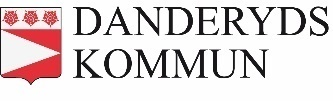 kulturföreningsbidragVERKSAMHETSBIDRAG OCH ARRANGEMANGSBIDRAGDanderyds kommun prioriterar verksamhet för barn och unga och vill på olika sätt stimulera föreningslivet till arrangemang och aktiviteter för dessa grupper. Kulturföreningar i kommunen kan därför ansöka om kulturföreningsbidrag. Bidragsberättigade föreningar kan ansöka om verksamhetsbidrag, arrangemangsbidrag och projektbidrag. Bidraget ges i proportion till befintlig kulturbudget.Verksamhetsbidrag utgår efter godkänd årsredovisning till bidragsberättigade kulturföreningar samt hembygdsföreningar. Arrangemangsbidrag utgår för arrangerande av valborgsmässofirande och midsommarfirande.Uppgifter om föreningenKontaktuppgifterTill ansökan om verksamhetsbidrag bifogas:VerksamhetsberättelseBalans- och resultaträkningRevisionsberättelseArrangemangsbidrag - vi ansöker också om bidrag för: FöreningFöreningOrganisationsnummerOrganisationsnummerBankens namn/Plusgiro/BankgiroBankens namn/Plusgiro/BankgiroKontonummerKontonummerAntal medlemmar i föreningenAntal medlemmar över 18 årAntal medlemmar över 18 årAntal medlemmar under 18 årKontaktpersonKontaktpersonFöreningens adressPostnummer och postadress E-postadress till kontaktpersonTelefonnummer till kontaktpersonValborgsmässofirande Midsommarfirande 